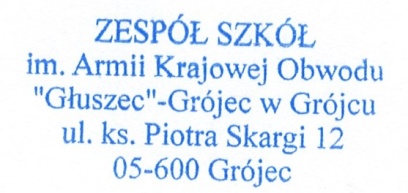 EGZAMINY CZELADNICZEDO EGZAMINU KWALIFIKACYJNEGO NA TYTUŁ CZELADNIKA IZBA RZEMIEŚLNICZA DOPUSZCZA OSOBĘ, KTÓRA SPEŁNIA JEDEN Z NASTĘPUJĄCYCH WARUNKÓW:1) ukończyła naukę zawodu u rzemieślnika jako młodociany pracownik oraz dokształcanie teoretyczne młodocianych pracowników w szkole lub w formach pozaszkolnych;1a) jest uczniem klasy III branżowej szkoły I stopnia, w której realizuje dokształcanie teoretyczne młodocianych pracowników, oraz młodocianym pracownikiem zatrudnionym w celu nauki zawodu u rzemieślnika;2) posiada świadectwo ukończenia gimnazjum albo ośmioletniej szkoły podstawowej oraz ukończyła kształcenie ustawiczne w formie pozaszkolnej, dotyczące umiejętności zawodowych wchodzących w zakres zawodu, w którym zdaje egzamin;3) jest uczestnikiem praktycznej nauki zawodu dorosłych, o której mowa w art. 53c ustawy o promocji zatrudnienia i instytucjach rynku pracy;4) posiada świadectwo ukończenia gimnazjum albo ośmioletniej szkoły podstawowej i co najmniej trzyletni okres wykonywania zawodu, w którym zdaje egzamin;5) posiada świadectwo ukończenia szkoły ponadpodstawowej, dotychczasowej szkoły ponadgimnazjalnej albo szkoły ponadpodstawowej działającej w systemie oświaty przed dniem 1 stycznia 1999 r., prowadzących kształcenie zawodowe o kierunku związanym z zawodem, w którym zdaje egzamin;6) posiada tytuł zawodowy w zawodzie wchodzącym w zakres zawodu, w którym zdaje egzamin, oraz co najmniej półroczny okres wykonywania zawodu, w którym zdaje egzamin;7) posiada świadectwo ukończenia gimnazjum albo ośmioletniej szkoły podstawowej oraz zaświadczenie o zdaniu egzaminu sprawdzającego lub świadectwo potwierdzające kwalifikację w zawodzie lub certyfikat kwalifikacji zawodowej, a także co najmniej roczny okres wykonywania zawodu, w którym zdaje egzamin, po uzyskaniu zaświadczenia o zdaniu egzaminu sprawdzającego lub świadectwa potwierdzającego kwalifikację w zawodzie lub certyfikatu kwalifikacji zawodowej.WYMAGANE DOKUMENTY NA EGZAMIN CZELADNICZY:Wniosek o dopuszczenie do egzaminu czeladniczegoFotografia o wym. 35 x 45 mm (aktualna, czytelnie podpisana)Dowód uiszczenia opłaty egzaminacyjnej zgodnie z cennikiemPracownik młodocianyŚwiadectwo ukończenia zasadniczej szkoły zawodowej lub ukończenia gimnazjum i zaświadczenie o ukończeniu kursu przygotowującego do egzaminu lub oświadczenie mistrza szkolącego o przygotowaniu teoretycznym kandydata do egzaminuUmowa o pracę w celu przygotowania zawodowego wraz z zaświadczeniem o ukończeniu nauki zawodu lub świadectwem pracy wystawionym przez pracodawcę.Jeżeli nauka zawodu odbywała się u kilku pracodawców należy dołączyć wszystkie umowy o pracę wraz ze świadectwami pracy, a w przypadku odbywania praktycznej nauki zawodu na warsztatach szkolnych
– zaświadczenie o okresie odbytej praktyki.Kandydat z wolnego naboruŚwiadectwo ukończenia szkołyDokument(y) potwierdzający(e) wymagany okres wykonywania zawodu lubZaświadczenie o ukończeniu przygotowania zawodowego dorosłych i ukończeniu kursu z zakresu teorii zawodowej lubTytuł zawodowy w zawodzie wchodzącym w zakres zawodu, w którym osoba zdaje egzamin lubŚwiadectwo uzyskania co najmniej jednej kwalifikacji w zawodzie, w którym osoba zdaje egzamin lub zaświadczenie zdania egzaminu sprawdzającego po ukończeniu przygotowania zawodowego dorosłych.Kandydat do egzaminu przedstawia oryginały dokumentów w celu potwierdzenia zgodności kopii z oryginałem przez izbę rzemieślniczą W przypadku, gdy nie jest możliwe przedstawienie dokumentów potwierdzających okres wykonywania zawodu, kandydat składa oświadczenie, potwierdzające okres i okoliczności wykonywania zawodu.INFORMACJA DLA KANDYDATÓW UBIEGAJĄCYCH SIĘ O EGZAMIN CZELADNICZYpodstawa prawna:Rozporządzenie MEN z dn. 10 stycznia 2017r.  w sprawie egzaminu czeladniczego, egzaminu mistrzowskiego oraz egzaminu sprawdzającego, przeprowadzanych przez komisje egzaminacyjne izb rzemieślniczych (Dz. U.  poz.  89, 1607,2468)Egzamin czeladniczy przeprowadza się w dwóch etapach: praktycznym i teoretycznym.Etap praktyczny polega na samodzielnym wykonaniu przez zdającego zadań egzaminacyjnych sprawdzających umiejętności praktyczne.Termin i miejsce egzaminu praktycznego ustala Przewodniczący zespołu egzaminacyjnego. Czas trwania etapu praktycznego nie może być krótszy niż 120 minut  i nie dłuższy niż 24 godziny, łącznie w ciągu 3 dni.Zgłaszając się na egzamin praktyczny, kandydat zobowiązany jest przedłożyć:kartę obserwacji i oceny etapu praktycznego egzaminudowód tożsamości / przedkłada również na egzaminie teoretycznymstosowną odzież robocząEtap teoretyczny odbywa się w dwóch częściach: pisemnej i ustnej.Część pisemna polega na udzieleniu przez zdającego odpowiedzi na pytania z zakresu następujących tematów:rachunkowość zawodowa,dokumentacja działalności gospodarczej,rysunek zawodowy,zasady bezpieczeństwa i higieny pracy oraz ochrony przeciwpożarowej,podstawowe zasady ochrony środowiska,podstawowe przepisy prawa pracy,podstawowa problematyka z zakresu podejmowania działalności gospodarczej i zarządzania przedsiębiorstwem.Czas trwania części pisemnej nie może być krótszy niż 45 minut i nie może być dłuższy niż 210 minut. Jest przeprowadzana w formie testu jednokrotnego wyboru.Część ustna polega na udzieleniu przez zdającego odpowiedzi na pytania z zakresu następujących tematów:technologiamaszynoznawstwomateriałoznawstwoCzas trwania części ustnej nie może być dłuższy niż 30 minut.Na etap praktyczny i teoretyczny egzaminu zdający zgłasza się z dowodem osobistym lub innym dokumentem ze zdjęciem potwierdzającym jego tożsamość.
Osobie, która zdała egzamin czeladniczy izba rzemieślnicza wydaje świadectwo czeladnicze.WNIOSEK O DOPUSZCZENIE DO EGZAMINU NALEŻY ZŁOŻYĆ W IZBIE RZEMIOSŁA NA MINIMUM DWA MIESIĄCE PRZED DATĄ UKOŃCZENIA UMOWYOPŁATY ZA EGZAMINY CZELADNICZE PRZEPROWADZANE PRZEZ KOMISJE EGZAMINACYJNE IZBY RZEMIOSŁA I MAŁEJ PRZEDSIĘBIORCZOŚCI W RADOMIUEgzamin czeladniczy – 760,71 złKOSZTY PRZEPROWADZANIA EGZAMINU:
Zgodnie z Rozporządzeniem Rady Ministrów z dn. 21.03.2005r. zmieniającym rozporządzenie w sprawie przygotowania zawodowego młodocianych i ich wynagradzania Dz.U. Nr 53 z 2005r. § 11 ust.6: Pracodawca zatrudniający młodocianych opłaca koszty przeprowadzania egzaminów, o których mowa w ust.2-4, zdawanych w pierwszym wyznaczonym terminie. Pracodawca może pokryć koszty egzaminu poprawkowego”.Opłatę za egzamin można uiścić w kasie Izby Rzemiosła lub
przelewem na konto: Bank PEKAO S.A. nr: 10 1240 5703 1111 0010 8681 5625.  W tytule przelewu należy wpisać imię i nazwisko zdającego oraz zawód, w którym będzie zdawany egzamin.Powyższe stawki za egzaminy czeladnicze zawierają koszty ubezpieczenia kandydatów zdających egzamin.